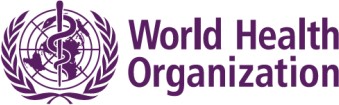 არაოფიციალური თარგმანიწყარო: ჯანდაცვის მსოფლიო ორგანიზაციასერვისის მიმწოდებლების მიერ გასათვალისწინებელი საკითხებიშეიმუშავეთ სერვისის უწყვეტობის გეგმა− გეგმაში გაითვალისწინეთ ისეთი სცენარი, როცა პერსონალის რაოდენობა გიმცირდებათ, იფიქრეთ რას მოიმოქმედებთადმინისტრაციული და ტექნიკური პერსონალის, აგრეთვე, საჭიროებისამებრ, მზრუნველთა (caregivers) რაოდენობის გასაზრდელად.− იმუშავეთ მთავრობასთან პერსონალის დაქირავებისასბიუროკრატიული ბარიერების შესამცირებლად, თუმცა უსაფრთხოების ზომები შეინარჩუნეთ მზრუნველებთან მიმართებაში.− ჩაატარეთ დამატებითი ტრენინგები და თუ ეს შესაძლებელია, შეიმუშავეთ ონლაინ მოდულები ახალი პერსონალის მოსამზადებლად, ან მათთვის ვისაც პასუხისმგებლობები დაემატება.− ითანამშრომლეთ ადგილობრივ შეზღუდული შესაძლებლობის საკითხებზე მომუშავე ორგანიზაციებთან და სააგენტოებთან იმისთვის, რომ კრიტიკულად მნიშვნელოვანი სერვისების პრიორიტეტიზაცია და ხელმისაწვდომობა იყოს უზრუნველყოფილი. მოახდინეთ იმკლიენტთა იდენტიფიცირება, ვისზეც სერვისების შემცირებამ ყველაზე დიდი გავლენა შეიძლება იქონიოს.ხშირი კომუნიკაცია იქონიეთ შეზღუდული შესაძლებლობის მქონე პირებთან და მათ მხარდამჭერ პირებთან (support networks)− მიაწოდეთ COVID-19-თან დაკავშირებით დამატებითი ინფორმაცია მიზნობრივად სხვადასხვა ჯგუფებს, გაამახვილეთ ყურადღება მათთვის უფრო რელევანტურ საკითხებზე. ეს შეიძლება მოიცავდესინფორმაციას სერვისის უწყვეტობაზე; დისტანციური სამედიცინო სერვისების და ცხელი ხაზის ნომრებს; ადაპტირებულკლინიკებს/სამედიცინო სერვისებს; ობიექტებს (ადგილებს), სადაც ხელის ანტიბაქტერიული/ სადეზინფექციო საშუალებებია ხელმისაწვდომი (თვითიზოლაციის პერიოდებისთვის ან როდესაც მარაგების ნაკლებობაა).− ინფორმაციის გასავრცელებლად გამოიყენეთ კომუნიკაციის სხვადასხვა საშუალებები, როგორიცაა ტელეფონი, ტექსტური შეტყობინებები,სოციალური ქსელები და სადაც ამის საჭიროებაა, მოახდინეთ ინფორმაციის ხელმისაწვდომ ფორმატებში გარდაქმნა.შეამცირეთ Covid-19-ით დაინფიცირების პოტენციური საფრთხე სერვისების მიწოდებისას− ჩაატარეთ სწრაფი ტრენინგები პერსონალისთვის, დაინფიცირების პრევენციის ღონისძიებებზე.− უზრუნველყოფილი უნდა იყოს მზრუნველების (caregivers) და სერვის პროვაიდერების ხელმისაწვდომობა დამცავ საშუალებებზე მათ შორის პირბადეებზე, ხელთათმანებსა და ხელის ანტიბაქტერიულ სითხეებზე;იფიქრეთ ასეთი პროდუქტების გაზრდილი ოდენობით შეკვეთაზე.− მიაწოდეთ სერვისები/გაუწიეთ კონსულტაცია შეზღუდული შესაძლებლობის მქონე პირების სახლიდან ან დისტანციური მომსახურების სხვადასხვა პლატფორმების გამოყენებით.− ინსტიტუციებში გაითვალისწინეთ:o	ვიზიტის საათების ცვლილება ინსტიტუციებში დაინფიცირების რისკის შესამცირებლად, რათა თანამშრომლებმა შეძლონ უფრო ეფექტური მონიტორინგის და დასუფთავების სამუშაოების განხორციელება და ამასთან გაითვალისწინონ ზეგავლენა ინსტიტუციაში მყოფ ფსიქიკური ჯანმრთელობის მქონე პირებზე.o	დამატებითი იზოლაციის და პრევენციის ღონისძიებების დაწესება ინსტიტუციაში მცხოვრები პირებისთვის,რომლებიც შეუძლოდ გრძნობენ თავს და ჰოსპიტალიზებული არ არიან, როგორიცაა მითითების მიცემა პირბადის ტარებაზე, ოთახში დარჩენასა და ვიზიტების შეზღუდვაზე.გაუწიეთ საკმარისი დახმარება შეზღუდული შესაძლებლობის მქონე პირებს, ვისაც მრავალმხრივი საჭიროებები აქვთ− მოახდინეთ იმ შშმ პირთა იდენტიფიცირება, ვისაც მრავალმხრივი საჭიროებები აქვთ, იმუშავეთ მათთან, მათ ოჯახებთან და სათემო ორგანიზაციებთან იმისთვის, რომ გაითვალისწინოთ ისეთივითარებები როდესაც მზრუნველთა (caregivers) რაოდენობა შეზღუდულია ან არაა ხელმისაწვდომი.− მოახდინეთ შეზღუდული შესაძლებლობის მქონე პირთა მიმართ სოციალური იზოლაციის და ყოველდღიური რუტინის დარღვევის გამო ძალადობის, სასტიკი (უხეში) მოპყრობის და უგულებელყოფისშემთხვევების ზრდის გამოვლენა; ხელი შეუწყეთ ასეთი რისკების შემცირებას, მაგალითად ხელმისაწვდომი ცხელი ხაზის ნომრის მიწოდებით.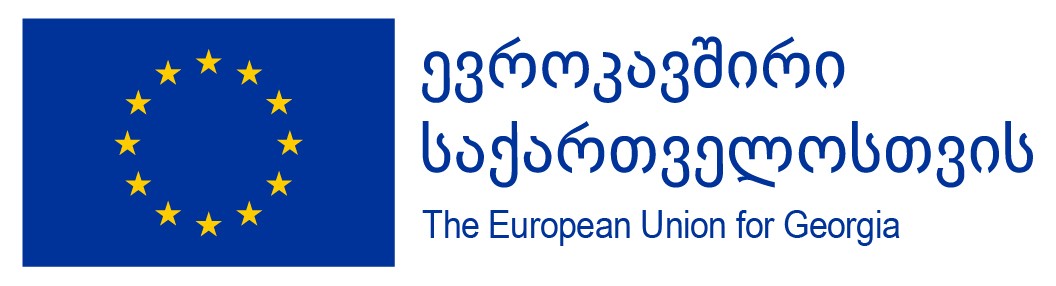  "ეს პუბლიკაცია შექმნილია ევროკავშირის მხარდაჭერით. მის შინაარსზე სრულად პასუხისმგებელია "კოალიცია დამოუკიდებელი ცხოვრებისათვის" და შესაძლოა, რომ იგი არ გამოხატავდეს ევროკავშირის შეხედულებებს."